Child Find Referral Form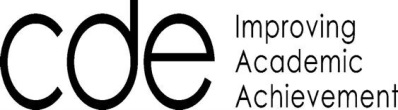 (For Children age 3-5 years)Child’s InformationChild’s Name:		DOB:		/	/	Gender:  Male   Female Parent / Guardian:			  Relation to Child:  		                      Address:	Phone #1:				Best Time:  	  	Phone #2:	Best  Time:  	  Interpreter Needed: Yes   No   If Yes, Language: 		 School District or County of Residence:  			 Child Attends: Head Start School Dist. Preschool Private Preschool Childcare   NoneMedical Provider:	Phone: 	Address: 	Fax: 	Reason for referral:  	Date of ASQ, Peds, etc.    /   /      Date of Hearing Screen      /    /      Date of Vision Screen         /   / 	(Please include copy of the entire developmental screening tool, such as the ASQ, as well as results of any hearing and vision screening. This will avoid duplication of efforts and allow for a more  timely and appropriate evaluation.)Referral and Consent to Share InformationBased on concerns that I and my child’s medical provider have about my child’s development, I am request- ing that my child be referred to Child Find to determine eligibility for preschool special education services.  I authorize my child’s medical provider		to release the complete medical file including results of developmental screening and any pertinent medical history of  	 (name of child) DOB	/	/	to	(Child Find Coordinator/School District) to be considered in determining whether the child is a child with an educational disability.Signed:	Relation to Child:		Date:	/	/ 	 Furthermore, I authorize			(Child Find coordinator/school district) to share the results of the evaluation with				(child’s medical provider). Signed:		Relation to Child:			Date:	/	/ 	Update from Child Find to Medical Provider (Child Find to Fax to Medical Provider if listed above)Child Find completed developmental screening of this child on	/	/ 	  The child was evaluated on	/    / 	and is...Eligible for preschool special education and (circle all): SPL  PT  OT  Behavioral  Other: 	Not eligible for preschool special education at this time, further developmental evaluation may be indicated.  Follow up with medical provider recommended.	The child has not been in for screening or evaluationThe child did not qualify for special education but a developmental delay was confirmed. Follow up with medical provider recommended.    Please call me for more information regarding this child's screening/evaluationCompleted by: 	Phone: 	Signature: 	Date:	/	/ 	